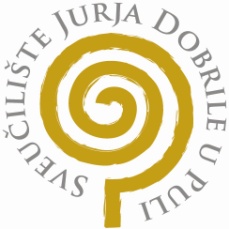 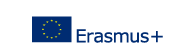 Erasmus+ program 2016/2017 stručna praksaSuglasnost ECTS koordinatora s prijavom studentana stručnu praksuIspunjava student (elektronički)Potpis studenta: ....................................................................Ispunjava ECTS koordinator:Student (ime i prezime)Matična sastavnicaRazina studija u ak. godini 2016/2017Student je već boravio na Erasmus mobilnosti?Institucija na kojoj će se održati praksaGrad i država održavanja praksePlanirani period mobilnostiKratak opis prakseIzjava ECTS kooridnatora:Potvrđujem da je priloženi plan stručne prakse u skladu sa studijskim programom studenta.Ime i prezime ECTS koordinatora: ...........................................................Sastavnica: ...............................................................................................Potpis i pečat:.............................................Datum: ..................................